         SMAA Netball Club Inc  17 994 722 184        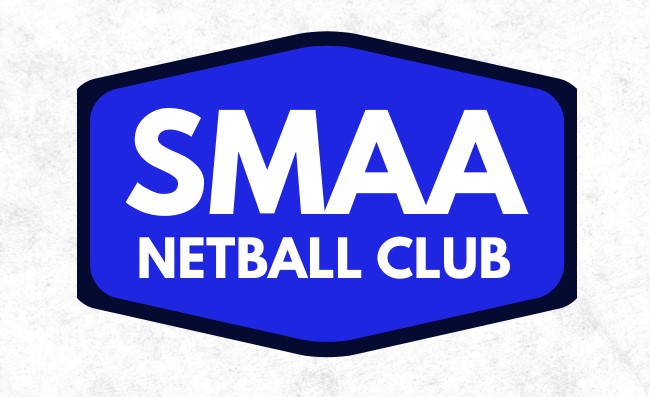             Umpire Registration Form Winter 2023 NAME:	____________________________________________________________________ADDRESS:__________________________________________________________________DATE OF BIRTH (if under 18yo): ____________________if Playing what Team ___________CONTACT TELEPHONE:	______________________  (mobile)				______________________  (Parent mobile if under 18)Payments by EFT only: 			BSB: ___________________________						ACCOUNT #: _____________________						BANK NAME: ____________________Fortnightly payments or end of season         _______________________________						EMAIL (must be checked regularly): ______________________________________________EMAIL (parent if under 18):	           ______________________________________________I wish to umpire:		  	 Juniors @ home courts	Seniors @ association courts(circle one or both if willing to do either)	Are you a badged umpire?    	Yes  /  No	     If Yes  Badge held: ___ Date:________Would you like to apply for a badge?						        Yes  /  NoWould you like to attend SAUCNA Umpire Clinics		Theory 		        Yes  /  No		Practical 		        Yes  /  NoWould you like to umpire Junior Carnival on  18-20th July 2023 (3 days)	        Yes  /  No2022 Rates:-Umpire with mentor & less than 2 calendar years experience  $25/gameUmpire over 2 years (3rd year)	  $30/gameC Badged				  $35/gameA & B Badged				  $40/gameAll finals paid by SAUCNA		  $30 per gameTrials will be paid an Honorarium $20 per hour or as yet by the SMAA committeeAny other Comments :________________________________________________________________________________Please email all forms back toJudy Finck: judy_finck691@hotmail.com0417 823 078